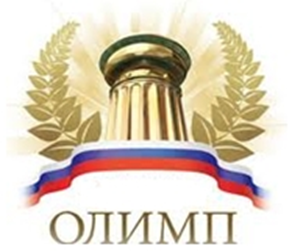 Учредитель конкурсов:Информационно- методический дистанционный центр «ОЛИМП»Всероссийский проект конкурсовметодических разработок уроков и внеклассных мероприятийдля педагогов и обучающихся.Всероссийский конкурс«ИЗ ПЕДАГОГИЧЕСКОГО ОПЫТА» (ЭКСПРЕСС-КОНКУРС)Сайт : http://konkursolimp.rue-mail: olimpkonkurs@yandex.ruСписок участников и результаты конкурсаСерия ИПОРег. номерФИО,должностьОбразовательное учреждениеНоминацияНазвание работыРезультат018Башкирцева Н. А., воспитательЗуева И.Н.,воспитательПорвина С.В., воспитательСмагина О. А., воспитательСтепаненко Н.Н., воспитательМБДОУ д/с №8 «Тополёк» Кемеровская обл. Кузбасс – г. ТопкиКонспект занятия«Конструктор «Лего»- учит, забавляет, радует, организует».Сертификат участника017Васенина Ирина Владимировна,ВоспитательДанилова Олеся Сергеевна,ВоспитательУстьянцева Анна Николаевна, ВоспитательЧеркашина Юлия Сергеевна,воспитательМБДОУ д/с №8 «Тополёк»Кемеровская обл. Кузбасс – г. ТопкиСценарий«Знакомимся со сказкой»Сертификат участника016Бахтигараева Милана / Гайдук Наталья Викторовна,преподавательМАУДО «Детская школа хореографии №3» Республика Татарстан, город Набережные ЧелныПроектно-исследовательская деятельность«История создания Детской школы хореографии №3»Диплом 1 степениПриказ от «10»февраля 2020г.№006-Э015Раудина Елена Алексеевна,воспитательМАДОУ №5 детский сад «Малышка» Кемеровская областьМетодическая разработка«С огнем шалить – себе вредить!»Сертификат участника014Ибрагимова Патимат Омаровна,Учитель биологии и химииМКОУ «Верхнебатлухская СОШ» Республика ДагестанПрезентация«К 75-летию победы ВОВ»Диплом 3 степени013Федорова Любовь Александровна,Учитель - логопедМДОУ Тисульский детский сад №2 «Лукоморье» Кемеровская областьМетодическая разработкаМастер- класс для педагогов:
«Растишки- развивишки!»Сертификат участника012Смирнова Крестина Юрьевна,Музыкальный руководительМБДОУ «Детский сад №35» Московская область, город БалашихаПрезентация«Использование развивающей предметно-пространственной среды музыкального зала в ДОУ»Диплом 2 степени011Мамонтова Ольга Николаевна,воспитательМБДОУ детский сад №59 города Белово, Кемеровская областьСценарий«Бережем здоровье с детства»Диплом 2 степени010Петрова Елена Александровна,Учитель истории и обществознанияМБОУ «СОШ№16» Кемеровская область, г. ОсинникиПрезентацияОбобщение результатов изучения «ДОХОДЫ И РАСХОДЫ СЕМЬИ»Диплом 3 степениПриказ от «30»января 2020г.№005-Э009Маркелова Татьяна Николаевна,воспитательМБДОУ №3 Республика Татарстан, п.г.т. УруссуПрезентация«Воспитание  патриотических чувств  у детей  дошкольного возраста  с использованием регионального  компонента»Диплом 3 степени008Тарасенко Наталья Васильевна,воспитательМБДОУ №3 Республика Татарстан, п.г.т. УруссуМетодическая разработка«Знакомство с родным краем»Диплом 2 степени007Гатауллина Ольга Владимировна,ВоспитательБуланкина Галина Петровна,ВоспитательЛагуткина Марина Вячеславовна,Педагог дополнительного образования (хореограф)Петрова Елена Аркадьевна,Музыкальный руководительМБДОУ «Детский сад №25» Кемеровская область , город ОсинникиВидеоролик« Новогодний утренник по мотивам сказки: приключение Буратино»Диплом 1 степени006Елизарова Галина Александровна,Воспитатель ДОУМБДОУ «Детский сад №3» Республика ТатарстанСтатья«Организация взаимодействия ребенка-дошкольника с природой»Диплом 3 степени005Лузина Екатерина Владимировна,ВоспитательМингалова Алёна Сергеевна,воспитательМБДОУ ДСКВ №8 «Родничок» Кемеровская область, город ЮргаМетодическая разработкаКонспект  по теме: «Восемь и девять»Диплом 3 степени004Гришина Светлана Михайловна,Инструктор по физической культуреМБДОУ детский сад №33 «Зайчик» Кемеровская область , г.Междуреченск                       Выступления (видеоролики)Танцевальная постановка с элементами синхронного плавания "Волшебные мгновения"Диплом 1 степени003Уварова Юлия Игоревна,воспитательМКДОУ «Яйский детский сад «Чайка» Кемеровская область, Яйский район, пгт.ЯяМетодическая разработкаКартотека игр для детейДиплом 2 степени002Бондарева Надежда Васильевна, воспитательПрохоренко Диана Вячеславовна,воспитательМБДОУ детский сад №1 «Колосок» Кемеровская область, Топкинский район, село ТопкиПрезентацияМастер-класс по изготовлению магнита «Веселая коровка»Диплом 1 степени001Жукова Марина Александровна, воспитательМКДОУ «ДС №42» Кемеровская область, г. Анжеро- СудженскМетодическая разработкаПлан-конспект занятия«Украшения для ёлочки»Диплом 3 степениПриказ от «20»января 2020г.№003-Э